附件4彭阳县 2018 年学校卫生国家随机监督抽查工作实施方案一、工作目标促进学校传染病防控、教学环境及饮用水卫生管理水平，预防学校突发公共卫生事件发生，切实保障师生身体健康，维护社会稳定。二、监督抽检对象和数量（一）监督检查及抽检。县域内各类中小学校及高校总数的20%,抽检的学校以“双随机”形式产生。（二）学校卫生综合监督评价。评价的中小学校范围和数量不纳入双随机抽查内容，在2017年基础上，在县域内自行确定10-20所中小学校。三、工作内容（一）检查内容1、学校落实教学和生活环境卫生要求情况。2、学校落实传染病和常见病防控要求情况。3、学校落实饮用水卫生要求情况。4、纳入监督协管服务情况。（二）检测项目1、现场开展教室课桌椅、采光、照明及教室和学生宿舍人均面积的检测。2、现场开展学校自建设施集中式供水和二次供水水质色度、浑浊度、臭味、肉眼可见物、PH和消毒剂余量检测。（三）学校卫生综合监督评价检查《学校卫生综合评价》（GB/T18205）所列学校传染病防控、常见病与多发病防治、生活饮用水、教室和生活环境、公共场所及突发公共卫生事件卫生管理等方面情况。四、时间安排（一）动员部署阶段（2018年4月）。县卫计局结合我县实际情况制订具体实施方案，县卫生监督所和县疾控中心根据方案落实责任，并开展培训开展培训。（二）组织实施阶段（2018年4月至10月）。县卫生监督所和疾控中心开展监督检测工作。（三）总结上报阶段（2018年6月和11月）。县卫生监督所于2018年6月25日和11月9日前完成上半年和下半年抽查信息报告工作，具体要求按照正文卫生监督职责第三条执行。联系人：陈志刚      县卫生监督所	电  话：0954-7014412	邮  箱：nxwsjd_425@163.com附表：1、2018年学校教学和生活环境国家随机监督抽检信息汇总表2、2018年学校传染病与常见病防控国家随机监督抽检信息汇总表3、2018年学校饮用水卫生管理国家随机监督抽检信息汇总表4、2018年学校饮用水水质国家随机监督抽检信息汇总表5、2018年学校卫生综合监督评价信息汇总表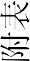 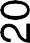 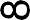 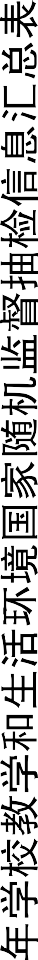 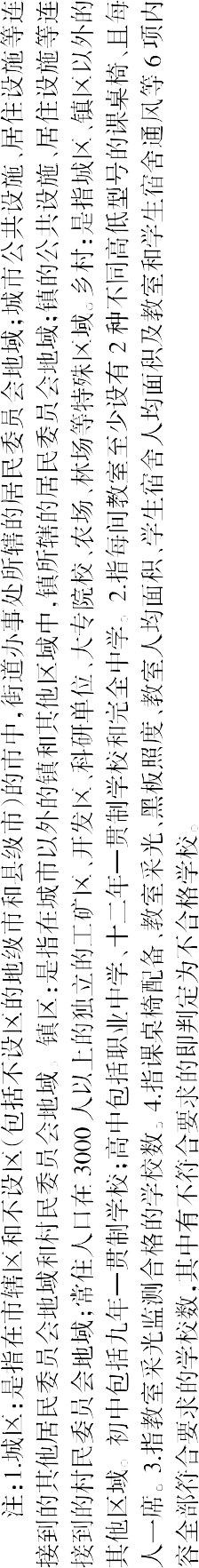 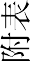 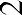 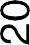 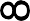 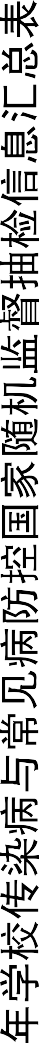 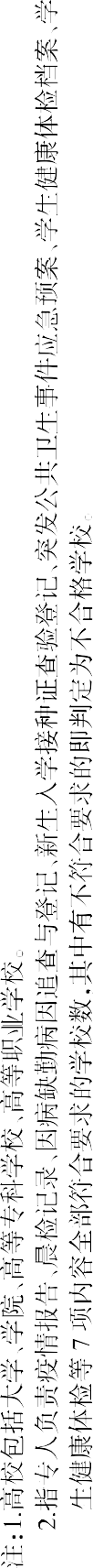 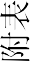 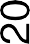 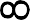 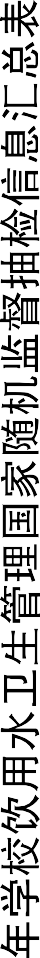 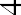 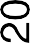 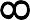 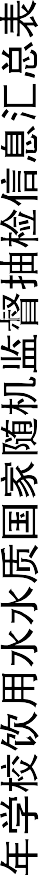 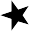 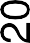 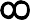 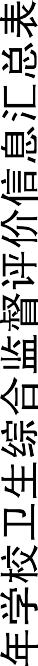 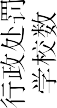 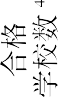 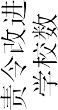 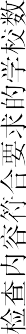 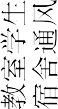 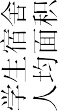 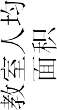 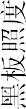 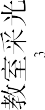 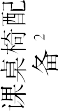 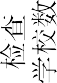 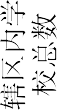 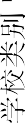 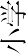 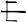 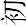 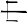 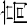 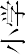 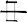 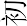 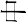 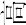 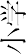 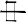 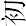 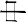 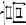 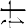 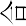 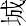 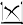 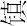 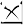 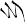 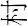 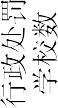 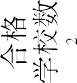 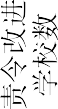 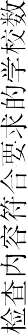 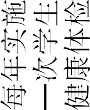 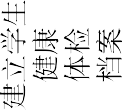 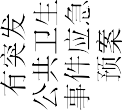 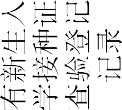 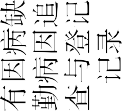 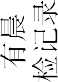 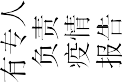 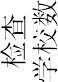 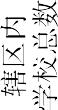 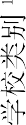 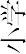 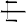 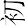 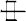 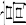 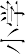 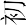 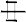 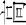 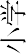 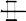 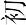 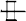 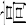 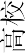 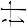 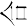 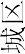 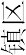 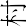 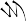 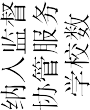 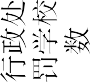 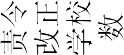 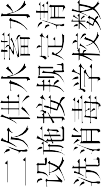 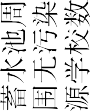 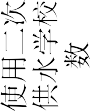 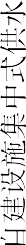 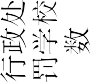 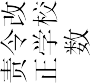 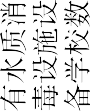 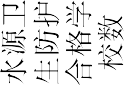 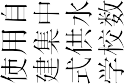 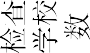 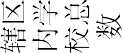 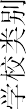 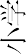 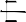 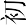 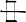 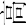 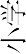 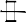 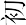 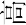 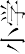 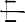 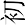 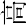 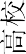 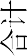 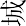 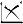 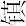 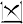 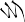 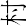 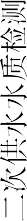 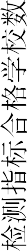 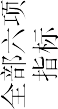 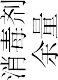 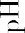 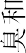 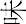 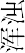 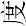 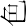 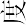 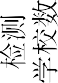 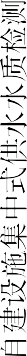 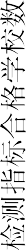 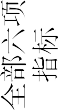 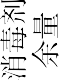 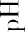 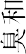 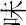 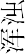 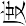 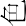 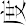 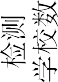 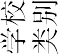 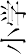 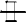 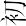 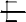 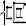 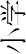 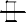 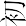 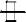 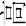 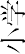 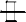 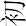 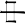 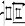 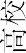 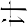 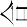 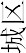 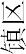 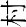 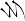 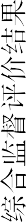 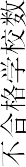 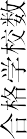 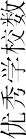 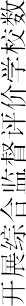 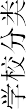 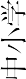 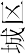 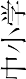 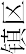 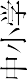 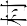 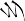 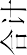 